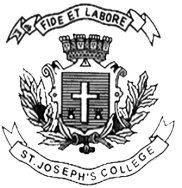 ST. JOSEPH’S COLLEGE (AUTONOMOUS), BENGALURU-27M.SC  BOTANY –IV SEMESTERSEMESTER EXAMINATION –APRIL 2018.BO-0415 – ELECTIVE PAPER: MICROBIOLOGYTime: 2 ½ Hours								Max. Marks : 70This question paper has ONE printed page and THREE parts.Draw diagrams wherever necessaryA. Write on any TEN of the following in one or two sentences	                          10x2=201.Nif gene2.Trichoderma viride3.Vaccines4.Polio Virus5.Tetanus6.Epitope7. Antigenic drift8.Hypersensitivity9.Acquired immunity10.Salmonellosis11.Plasmodium12.Raw material for Lactic acid fermentationB. Write critical notes on any FIVE of the following:			                5x6=3013.Commercial production of Biofertilizers14. Innate immunity15. Production of microbial proteases16.Monoclonal antibodies17. Mycotoxins18.Japanese encephalitis virus19. Corynebacterium diphtheriaC. Give a comprehensive account of any TWO of the following		            2x10=2020.MHC Class I and II pathways21.Industrial production of ethyl alcohol22. Etiology of Mycobacterium tuberculosis	    BO-0415-B-18